Career Development Center Assessment Rubric for LinkedIn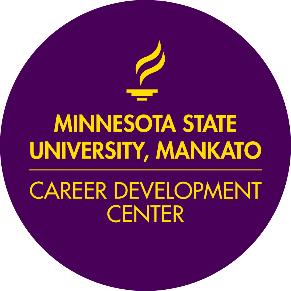 Name: 	Date:	Detailed Profile ReviewCareer Development Center Assessment Rubric for LinkedInOTHER FEEDBACK:GOALDevelop a basic profile to assist in job search and for future networkingRequired Tasks/ElementsCreate a LinkedIn Profile with a professional photoFill out and complete education and work sections and add 2-5 skillsJoin MNSU Career Development Center LinkedIn groupConnect with 5 professional contactsJoin 3 professional groupsFollow 3 companies that could be potential employersAssessmentExceeds requirementsMeets RequirementsNeeds ImprovementLinkedIn Profile ElementsComments & SuggestionsHeadline, Location, Industry, PhotoHeadline should be a short blurb about you in a professional context. Summary/AboutProvide concise description about your professional work background, skills, and goals.ExperienceUse your resume build this section. Use your previous work experiences, internships, volunteer experience, co-ops, student involvements, etc. EducationSpecify anticipated degree, minor & emphasis areas (if applicable), GPA if 3.0 or aboveSkills & EndorsementsList your professional skills; your connections also can endorse you for various skills.LinkedIn Profile ElementsComments & SuggestionsContact Information/Personal DetailsRecommend leaving this blankRecommendationsThis section is for recommendations that you have written and those that have been written about you.ConnectionsTry and filter your connection requests. You do not want a profile that only has bot accounts as connections. GroupsJoin groups that fit your professional interests. You can find your joined groups on the left-hand menu of your main homepage. InterestsConsider adding interests that align with those you have listed on your resume or interests you would like to explore or work with in the future.